Port Arthur Rotary and the Salvation Army Kettle CampaignAt the end of November and beginning of December, Port Arthur Rotary participates in the Salvation Army Kettle Campaign manning the kettles at two locations in Thunder Bay's North Ward.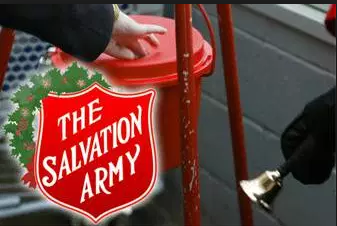 